Publicado en Barcelona el 10/02/2015 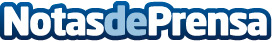 El 96% de las Tiendas Online fracasan, según Rebeldes Marketing OnlineExisten muchas opiniones sobre la edad de oro del E-Commerce. Y no todas tan acertadas como parece.
Según Rebeldes Marketing Online, hasta el 96% de las tiendas online fracasan. 
Después de una encuesta hecha a más de 400 tiendas online, la gran mayoría no cubren gastos.Datos de contacto:Isabel606365202Nota de prensa publicada en: https://www.notasdeprensa.es/el-96-de-las-tiendas-online-fracasan-segun_1 Categorias: Marketing Emprendedores E-Commerce Consumo http://www.notasdeprensa.es